ITALŠTINA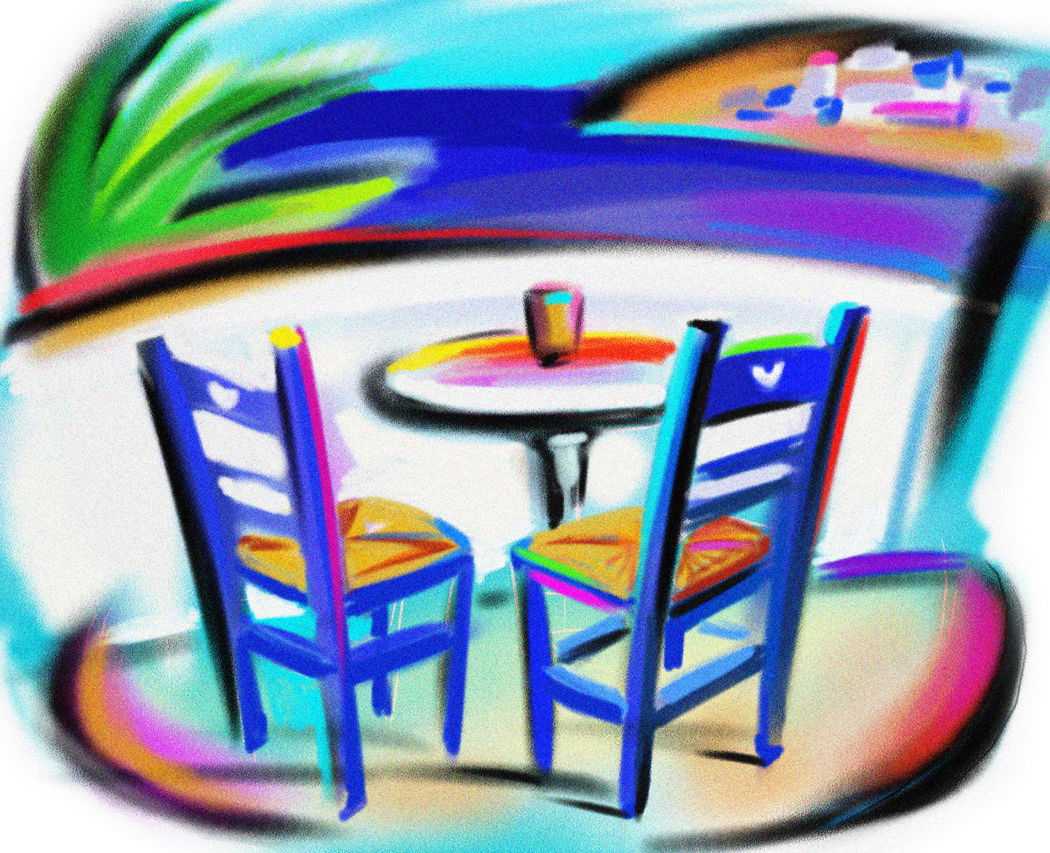 Rodilá mluvčí,hovořící česky, s dlouholetými zkušenostmi s výukou zaměřenou na správnou výslovnost, vám nabízí možnost naučit se italsky…..a poznat blíže zajímavosti italské kultury. Bližší informace na telefonním čísle  608 35 68 17 nebo na www.alma-ji.cz